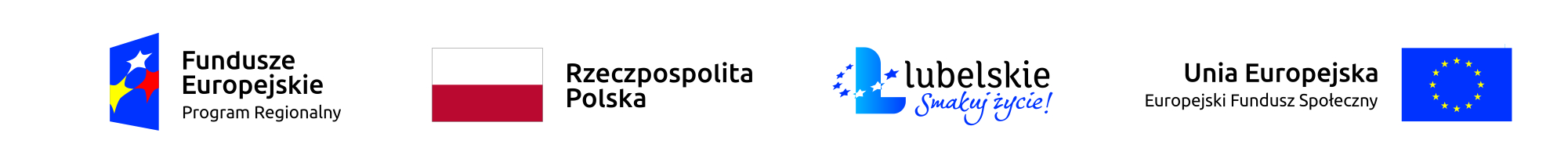 Załącznik nr 2	OŚWIADCZENIE WYKONAWCYNawiązując do Zapytania ofertowego na świadczenie usługi cateringowej dla 15 dzieci w wieku od 1 do 3 roku życia uczęszczających Klubu Dziecięcego Zielone Jabłuszko z siedzibą w Piotrkowie Pierwszym w ramach projektu „WSPIERAMY MAMY W GMINACH POWIATU ŚWIDNICKIEGO I LUBELSKIEGO” współfinansowanego przez Unię Europejską ze środków Europejskiego Funduszu Społecznego w ramach Regionalnego Programu Operacyjnego Województwa Lubelskiego na lata 2014-2020, Oś priorytetowa 9 Rynek pracy, Działanie 9.4 Godzenie życia zawodowego i prywatnegoJa, niżej podpisany/a:..............................................................................................................................................................................................................................................................................................................działając w imieniu i na rzecz (nazwa/firma/i adres Wykonawcy)..............................................................................................................................................................................................................................................................................................................oświadczam, że ww. Wykonawca spełnia warunki określone w zapytaniu ofertowym dotyczące:1.	kompetencji lub uprawnień do prowadzenia działalności zawodowej, o ile wynika to z odrębnych przepisów,2.	sytuacji ekonomicznej lub finansowej,3.	zdolności technicznej lub zawodowej.Przystępując do postępowania o udzielenie zamówienia na usługę dostawy posiłków  oświadczam, że przy realizacji zamówienia będą  stosowane klauzule społeczne, tzn., że przy jego realizacji zostanie  zatrudniona  ……………. (należy podać ilość)  osoba będące z trudnej sytuacji na rynku pracy (niepełnosprawna , bezrobotna, młodociana bezrobotna na min. 6 mieś., która przy realizacji zamówienia będzie się zajmować ……………………………………………………..............................			..........................................................................                        (data)		                          (podpis osoby uprawnionej imienna pieczątka)